Stațiunea: Eselnita, Clisura Dunării		Pensiunea Septembrie 4*Tarife: aprilie – mai  	Cameră dublă cu mic dejun inclus (2 adulţi şi un copil până în 4 ani)	330 RONCameră single cu mic dejun inclus                                            	275 RONApartament cu mic dejun inclus (2 adulţi şi doi copii)	               550 RONTarife: iunie  	Cameră dublă cu mic dejun inclus (2 adulţi şi un copil până în 4 ani)	385 RONCameră single cu mic dejun inclus	                                                         330 RONApartament cu mic dejun inclus (2 adulţi şi doi copii)	               550 RONTarife: iulie  	Cameră dublă cu mic dejun inclus (2 adulţi şi un copil până în 4 ani)	440 RONCameră single cu mic dejun inclus					385 RONApartament cu mic dejun inclus (2 adulţi şi doi copii)		550 RONTarife: august  	Cameră dublă cu mic dejun inclus (2 adulţi şi un copil până în 4 ani)	440 RONCameră single cu mic dejun inclus					385 RONApartament cu mic dejun inclus (2 adulţi şi doi copii)		550 RONTarife: septembrie  	Cameră dublă cu mic dejun inclus (2 adulţi şi un copil până în 4 ani)	385 RONCameră single cu mic dejun inclus					330 RONApartament cu mic dejun inclus (2 adulţi şi doi copii)		550 RONTarife: octombrie, noiembrie  	Cameră dublă cu mic dejun inclus (2 adulţi şi un copil până în 4 ani)	330 RONCameră single cu mic dejun inclus					275 RONApartament cu mic dejun inclus (2 adulţi şi doi copii)		495 RONCosturi suplimentare la camere:•	Un pat suplimentar costă 110 RON pe noapte cu mic dejun inclus. Patul suplimentar este doar pentru copii şi este obligatoriu pentru copiii între 9-18 ani.•	Copiii între 4-9 ani plătesc 55 RON pe noapte.Atenție! Această unitate îți rezervă dreptul de a modifica tarifele pe parcursul anului. Locuri limitate în curs de epuizare!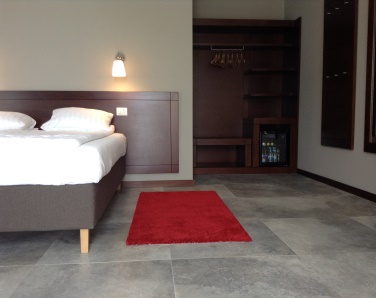 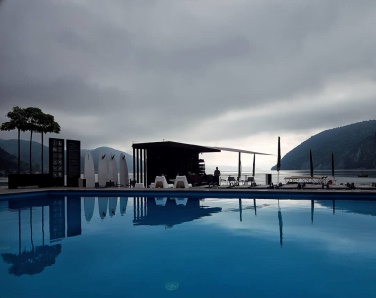 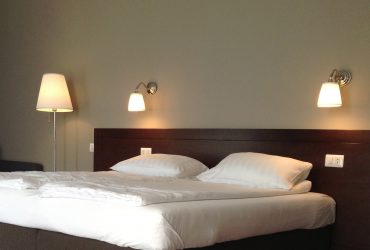 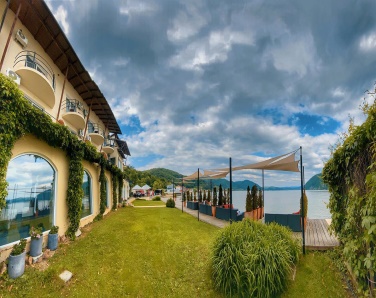 În preţul camerei sunt incluse accesul la piscină, prosop de plajă, şezlong sau fotoliu, umbreluţe în limita disponibilă.În preţul camerei nu este inclus eventualul consum din minibarul camerei.Detalii camere:18 camere cu grup sanitar propriu2 apartamente de câte o cameră, cu pat dublu şi colţar extensibil, grup sanitar propriutoate camerele cu balcon şi vedere spre Dunăreaer condiţionatîncălzire centralătelevizor cu canale satelituscător de părminibarToate camerele pensiunii sunt de nefumători. Nu acceptăm animale de companie.Check-in – ora 14:00 (vă rugăm să ne informaţi de sosirea mai devreme de ora de check-in sau de sosirea târzie)Check-out – ora 12:00 (în cazul eliberării întârziate a camerei, se percepe o taxă suplimentară)Check-out – ora 11:00 pentru grupuri (în cazul eliberării întârziate a camerei, se percepe o taxă suplimentară)Pensiunea Septembrie este aşezată pe malul Dunării, la ieşirea din Cazanele Mici, pe şoseaua DN 57 care leagă Orşova de Moldova Nouă (km 17 + 800). Pensiunea Septembrie se află la limita ariei strict protejate a Parcului Natural "Porţile de Fier".